Autumn Term –   73 days     -      Spring Term – 69 days     -     Summer Term – 48 days         =          190 TOTAL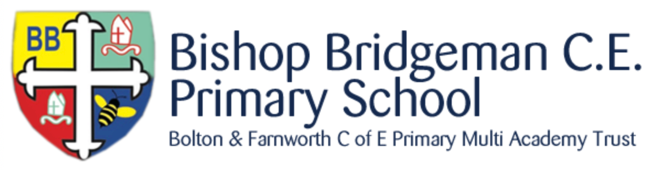 Bishop Bridgeman Church of England Primary School2024-2025Training Day (school closed)Bishop Bridgeman Church of England Primary School2024-2025Holiday (school closed)Bishop Bridgeman Church of England Primary School2024-2025Bank Holiday (school closed)Bishop Bridgeman Church of England Primary School2024-2025Eid (subject to change)SEPTEMBER 2024SEPTEMBER 2024SEPTEMBER 2024SEPTEMBER 2024SEPTEMBER 2024SEPTEMBER 2024SEPTEMBER 2024OCTOBER 2024OCTOBER 2024OCTOBER 2024OCTOBER 2024OCTOBER 2024OCTOBER 2024OCTOBER 2024NOVEMBER 2024NOVEMBER 2024NOVEMBER 2024NOVEMBER 2024NOVEMBER 2024NOVEMBER 2024NOVEMBER 2024DECEMBER 2024DECEMBER 2024DECEMBER 2024DECEMBER 2024DECEMBER 2024DECEMBER 2024DECEMBER 2024MTWTFSSMTWTFSSMTWTFSSMTWTFSS112345612312345678789101112134567891023456789101112131415141516171819201112131415161791011121314151617181820212221222324252627181920212223241617181920212223242526272829282931312526272829302324252627282930191920303115JANUARY 2025JANUARY 2025JANUARY 2025JANUARY 2025JANUARY 2025JANUARY 2025JANUARY 2025FEBRUARY 2025FEBRUARY 2025FEBRUARY 2025FEBRUARY 2025FEBRUARY 2025FEBRUARY 2025FEBRUARY 2025MARCH 2025MARCH 2025MARCH 2025MARCH 2025MARCH 2025MARCH 2025MARCH 2025APRIL 2025APRIL 2025APRIL 2025APRIL 2025APRIL 2025APRIL 2025APRIL 2025MTWTFSSMTWTFSSMTWTFSSMTWTFSS12345121212345667891011123456789345678978910111213131415161718191011121314151610111213141516141516171819202021222324252617181920212223171819202122232122232425262727282930312425262728242526272829302829302014312016MAY 2025MAY 2025MAY 2025MAY 2025MAY 2025MAY 2025MAY 2025JUNE 2025JUNE 2025JUNE 2025JUNE 2025JUNE 2025JUNE 2025JUNE 2025JULY 2025JULY 2025JULY 2025JULY 2025JULY 2025JULY 2025JULY 2025AUGUST 2025AUGUST 2025AUGUST 2025AUGUST 2025AUGUST 2025AUGUST 2025AUGUST 2025MTWTFSSMTWTFSSMTWTFSSMTWTFSS123411234561235678910112345678789101112134567891012131415161718910111213141514151617181920111213141516171920212223242516171819202122212223242526271819202122232426272829303123242526272829282930312526272829303116301516